Załącznik nr 5 do zapytania ofertowego nr 1746/ZZK/2019Mapa lokalizacyjna Usuwanie szkód powodziowych na potoku Baranówka w km 0+000 – 1+500w zakresie usunięcia wiatrołomów i przetamowań.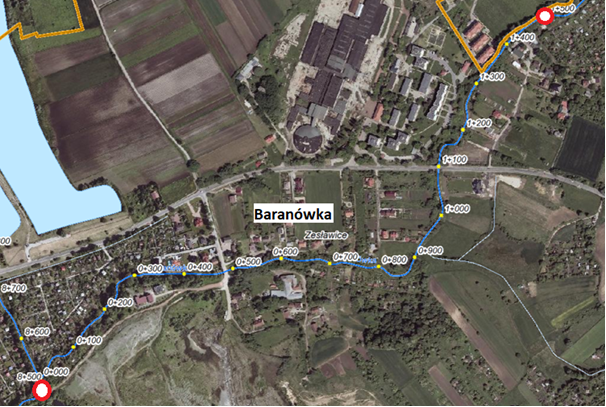 